关于2020年全国职业院校技能大赛改革试点赛蔬菜嫁接赛项（中职组）比赛（报到）的通知各省、自治区、直辖市教育厅（教委），各计划单列市教育局，新疆生产建设兵团教育局：2020年全国职业院校技能大赛改革试点赛蔬菜嫁接赛项（中职组）将于2020年11月25-28日在山东省潍坊市寿光市职业教育中心学校举行，现将有关事宜通知如下：一、报到时间2020年11月25日 9:00—24:00二、报到地点寿光市温泉大酒店，地址：寿光市正阳路公园街1718号。联系人：李老师   电话：15064647679            高老师   电话：18369635635三、比赛时间安排四、食宿及交通安排1.食宿参赛人员食宿由赛项执委会统一安排，费用自理。不服从赛项执委会食宿安排的参赛队，须经赛项执委会批准，并由领队签订承诺书，出现问题，承办单位不承担任何责任。住宿标准：标间和单间均330元/间/天（含早餐），各参赛队可根据需要自行选择；另需缴纳比赛午餐费用50元/人/餐，各参赛队报到时统一由酒店代收。寿光温泉大酒店联系人：李经理   电话：159080581552. 交通安排及交通信息由于新冠疫情，承办单位尽量减少服务人员流动，本次比赛，只在潍坊火车站、潍坊火车站北站、青州火车站、青州火车站北站安排接送站服务，其他地点不安排接站服务。比赛当日入住酒店至赛场交通由承办单位统一安排。潍坊火车站联系人：李老师  15064647679潍坊火车站北站联系人：高老师  18369635635青州火车站联系人：马老师  15095181309青州火车站北站联系人：董老师  15806466549济南遥墙机场-寿光温泉大酒店（乘坐机场大巴）：1．机场出口：大厅一楼5号、6号，大厅二楼7号、8号。2．机场大巴发车时间：机场-寿光：9:00-22：00整点一小时一班，末班23：30。寿光-机场：4：00-18：00 整点一小时一班。   3．联系电话：15966082166  18866466664 4. 票价约100元，车程约2.5小时。青岛流亭机场-寿光温泉大酒店（乘坐机场大巴）：1．机场出口、一楼1号   购票处：一楼1号出口购买机场大巴车票。2．机场大巴发车时间：机场-寿光：10:00、11:30、13:00、14:30、16:00、17:30、19：00、21：00、22：30。寿光-机场：5：00、6：30、8：00、10：00、12：00、13:30、14:00、16：00、18：003．联系电话：机场-寿光：15966085169  寿光-机场：15966085591  159660857284.票价约100元，车程约2.5小时。五、比赛内容主要包括嫁接育苗理论测试、营养液配制、嫁接操作三个部分（详见国赛官网公布的《2020年全国职业院校技能大赛改革试点赛中职组“蔬菜嫁接”赛项规程》）。六、赛事观摩赛场内设定观摩区域和参观路线，向纳入大赛健康管理人员开放，参加观摩的人员需携带身份证，经工作人员核实后，方可进入观摩。为保证大赛顺利进行，在观摩时请遵守相关规定。七、大赛人员健康管理为加强疫情防控，山东省委统筹疫情防控和经济运行工作领导小组（指挥部）办公室印发了《2020 年全国职业院校技能大赛改革试点赛新冠肺炎疫情防控指南》（鲁指办发〔2020〕80号），所有参赛人员、专家、裁判员、监督员、仲裁员、技术支持人员及与会领导、工作人员、列席人员、志愿者、观摩人员、住地服务人员和司乘人员等均纳入大赛人员健康管理系统，并进行全封闭管理。在住地、赛场、交通各环节全部实行封闭管理，不与赛外人员接触交流。所有参赛人员、领队、指导教师及随从人员须持当地7日内核酸检测阴性证明、报到时出示健康绿码参加比赛和其他相关活动，整个活动期间佩戴口罩，注意人员间隔。1.承办单位对大赛人员接送站和报到时采取“一看二问三测四示五收”五重安全检查，即：看是否科学佩戴口罩、问是否有外出接触史、测量体温、出示电子健康通行码、收取核酸检测阴性证明，经健康筛查和核酸检测合格的人员方能参赛或参加活动。2.所有赛事人员在报到、乘车、进入赛场和会场前均要科学佩戴口罩，进行测温和核验山东省电子健康通行码，健康码显示黄码、红码人员不得入内。3.所有赛事人员应于报到前14天组织开展相关健康排查(流行病学史筛查）。存在以下情形的人员不得参赛：确诊病例、疑似病例、无症状感染者和尚在隔离观察期的密切接触者；近14天有发热咳嗽等症状未痊愈的，未排除传染病及身体不适者；14天内有国内中高风险等疫情重点地区旅居史和接触史的；居住社区21天内发生疫情的。14天内有境外旅居史的人员执行入境人员疫情防控政策。4.所有赛事人员应于报到前14天起，每天采取自查自报方式进行自我健康监测，早、晚各进行1次体温测量，确保身体健康。承办单位对大赛人员在比赛期间每天早、晚各进行1次体温测量，填写体温健康监测记录表，一旦发现发热、乏力、咳嗽、咽痛、打喷嚏、腹泻、呕吐、黄疸、皮疹、结膜充血等疑似症状，及时向疫情防控部门进行汇报，并尽快就诊排查，未排除疑似传染病及身体不适的选手不得参赛。八、其他注意事项1.参赛选手报到、检录时须携带身份证、学生证、参赛保险凭证，以便核实参赛资格。检录时证件不全的参赛选手将不允许参赛。指导教师须携带身份证用于安排住宿。2.参赛选手报到时须提交身份证复印件（A4纸，正反面印在同一页）、学生证复印件（A4纸，加盖学校公章）以及原件备查。3.比赛期间为确保赛项顺利进行，请遵守相关管理规定，服从工作人员引导及安排。4.各参赛队所在单位须为每位参赛选手办理意外伤害险，报到时出具意外伤害险入保证明。5.所有人员报到时须签订近14天无外出活动、体温检测正常承诺书，入住酒店、进入承办单位、参赛选手进入赛场必须接受体温检测，体温异常的由防疫部门进行隔离处理，所有人员予以配合。6.请各参赛队务必于2020年11月12日22:00点前将参赛回执表（详见附件）发至邮箱：gszzscjj@163.com，并电话确认（联系电话：18765158706）。请各省代表队严格控制随行人员数量，逾期或未按要求发送回执的人员，我们将无法保证正常接待服务和参加各类活动。请关注“2020国赛改革试点赛项中职组蔬菜嫁接”QQ群，群号：916170352，及时获取大赛相关信息。QQ群二维码截图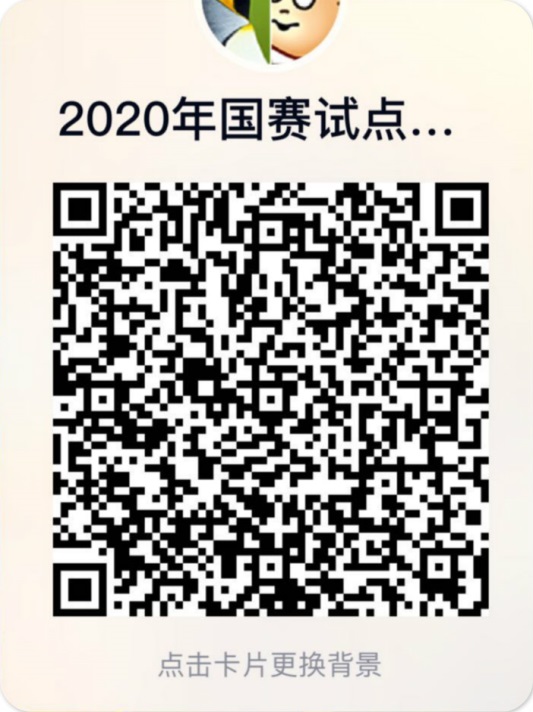 附件：1.赛项参赛回执2020年全国职业院校技能大赛改革试点赛　　                    蔬菜嫁接赛项执委会　　                           2020年11月5日附件：赛项参赛回执2020年全国职业院校技能大赛改革试点赛蔬菜嫁接赛项（中职组）参赛回执注：1.参赛队严格控制人数，优先安排选手、指导教师和省（市）领队。2.因报名截至时间与比赛开始时间间隔较短，请各参赛单位仔细核对以上回执信息，如提供的资料与真实情况不符，由此造成的一切责任由参赛单位承担。3．服装型号参照表。说明：参赛选手工作服（白大褂），其他人员马夹。4.请于11月12日22:00前将此《回执信息表》发送至邮箱： gszzscjj@163.com。.日 期时间赛事安排地点11月25日9:00～24:00参赛代表队报到、领取比赛资料温泉大酒店11月26日8:30～10:30领队会议及熟悉比赛场地办公楼309会议室11月26日10:30～11:30大赛开赛式多功能报告厅11月26日12:30～16:30嫁接操作、识别竞赛多功能实训楼11月27日8:30～16:30理论测试、营养液配制竞赛致知楼南楼11月28日9:00～11:30接后成活率检查校内日光温室13:30～14:30竞赛技术点评及闭赛式多功能报告厅各参赛队返程各参赛队返程各参赛队返程人员类型姓名性别民族所在单位（职务）联系电话到站信息到站信息到站信息到站信息离站信息离站信息离站信息离站信息住宿服装型号（小、中、大）是否清真餐人员类型姓名性别民族所在单位（职务）联系电话站点车次/航班日期到达时间（参考服装型号表）车次/航班日期离开时间单、标间数量服装型号（小、中、大）是否清真餐领队单间____间标间____间指导老师单间____间标间____间参赛选手单间____间标间____间其他人员单间____间标间____间型号小中大备注体重60公斤以下62.5-75公斤77.5公斤以上